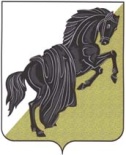 Собрание депутатовКаслинского муниципального районаШЕСТОГО созываЧелябинской областиР Е Ш Е Н И Е от «28» ноября 2023 года № 404г.КаслиОб утверждении Порядка распределения доходов муниципальных унитарных предприятий Каслинского муниципального района Руководствуясь пунктом 3 статьи 41, статьей 42 Бюджетного кодекса Российской Федерации, Федеральным законом от 06 октября 2003 года №131-ФЗ «Об общих принципах организации местного самоуправления в Российской Федерации», пунктом 3 статьи 17 Федерального закона от 14 ноября 2002 года №161-ФЗ «О государственных и муниципальных унитарных предприятиях», в целях повышения эффективности использования муниципального имущества и обеспечения поступления в бюджет Каслинского муниципального района части прибыли муниципальных унитарных предприятий, Собрание депутатов Каслинского муниципального района решает: Утвердить прилагаемый Порядок распределения доходов муниципальных унитарных предприятий Каслинского муниципального района. Направить главе Каслинского муниципального района для подписания и опубликования в периодическом сборнике «Официальный вестник КМР» Порядок, утвержденный пунктом 1 настоящего решения.3. Настоящее решение подлежит опубликованию в сетевом издании «Официальный сайт Собрания депутатов Каслинского муниципального района Челябинской области» (http://kasli-sobr-dep.ru, регистрация в качестве сетевого издания: Эл № ФС77-83192 от 26.04.2022г.).4. Настоящее решение вступает в силу с момента официального опубликования.5. Включить настоящее решение в регистр муниципальных нормативных правовых актов Каслинского муниципального района.6. Контроль за исполнением настоящего решения возложить на председателя Собрания депутатов Каслинского муниципального района Дятлова И.М.Председатель Собрания депутатовКаслинского муниципального района                                                                          И.М. ДятловУТВЕРЖДЕНрешением Собрания депутатовКаслинского муниципального районаот «28» ноября 2023 г. №404Порядокраспределения доходов муниципальных унитарных предприятий  Каслинского муниципального районI. Общие положения1. Настоящий Порядок распределения доходов муниципальных унитарных предприятий Каслинского муниципального района (далее - Порядок) разработан в соответствии с Бюджетным кодексом Российской Федерации, Федеральным законом от 14.11.2002 №161-ФЗ «О государственных и муниципальных унитарных предприятиях», в целях повышения эффективности использования имущества Каслинского муниципального района, находящегося в оперативном управлении муниципальных унитарных предприятий (далее - унитарные предприятия), и обеспечения поступления в бюджет Каслинского муниципального района (далее - местный бюджет) части прибыли унитарных предприятий, определяет порядок распределения доходов унитарных предприятий. 2. Доходы унитарных предприятий, полученные в результате его деятельности, используются на финансирование расходов, предусмотренных сметой доходов и расходов унитарных предприятий.3. Полученные унитарнными предприятиями доходы, уменьшенные на величину произведенных расходов и оставшиеся в распоряжении унитарных предприятий после уплаты налогов и иных обязательных платежей, составляют чистую прибыль (далее - чистая прибыль), распределяемую ими в соответствии с настоящим Порядком.Размер чистой прибыли унитарных предприятий, полученной по результатам отчетного года (нераспределенной прибыли), определяется на основании данных бухгалтерской отчетности.4. Доходы унитарного предприятия, полученные в результате его деятельности, могут быть направлены на погашение долговых обязательств и иные цели только по согласованию с учредителем.II. Распределение чистой прибыли унитарных предприятий5. Размер части чистой прибыли унитарных предприятий, подлежащей перечислению в местный бюджет в текущем году, ежегодно устанавливается решением Собрания депутатов Каслинского муниципального района при утверждении бюджета на соответствующий год в виде норматива отчисления от чистой прибыли. 6. Унитарное предприятие самостоятельно исчисляет размер части чистой прибыли, подлежащей перечислению в местный бюджет, исходя из норматива отчисления, установленного в соответствии с пунктом 5 настоящего Порядка, и чистой прибыли отчетного периода.7. Перечисление части прибыли в местный бюджет унитарным предприятием производится в полном объеме по годовым расчетам в десятидневный срок со дня, установленного для предоставления бухгалтерской отчетности за год.8. Часть чистой прибыли унитарного предприятия оставшаяся, после перечисления в местный бюджет, подлежит зачислению в резервный фонд и иные, созданные в соответствии с уставом унитарных предприятий, фонды, и расходуется на следующие цели:- приобретение внеоборотных активов;- обучение и повышение квалификации работников;- осуществление мероприятий по охране труда и окружающей среды;- пополнение оборотных средств;- внедрение инновационных технологий и освоение новой техники;- материальное стимулирование работников.9. Главным администратором доходов местного бюджета от поступлений части чистой прибыли унитарных предприятий является Комитет по управлению имуществом и земельным отношениям администрации Каслинского муниципального района (далее - главный администратор).Главный администратор осуществляет прогнозирование, контроль за правильностью исчисления, полнотой и своевременностью перечисления части чистой прибыли унитарных предприятий в местный бюджет на очередной финансовый год.10. Распределение чистой прибыли на цели, не предусмотренные пунктом 8 настоящего Порядка, допускается по согласованию с учредителем.11. Ответственность за правильность исчисления, полноту и своевременность перечисления части чистой прибыли в местный бюджет, а также за достоверность, полноту и своевременность представления расчета части чистой прибыли, подлежащей перечислению в местный бюджет, и прилагаемых к расчету документов возлагается на руководителя унитарного предприятия. 12. В случае несвоевременного или неполного перечисления в местный бюджет части чистой прибыли унитарным предприятием начисляется и подлежит уплате пеня за каждый календарный день просрочки исполнения обязанности по уплате, начиная со следующего дня после дня уплаты, установленного пунктом 7 настоящего Порядка.Пеня за каждый день просрочки определяется в процентах от неуплаченной суммы и принимается равной 1/300 действующей ключевой ставки Банка Российской Федерации на день определения просрочки исполнения обязательств. Глава Каслинского муниципального района                                                                       И.В. Колышев                                                                                                                  «___»____________2023 г.